25.09 2020г     Задание №2 грМ-12  дисциплина: «Основы технического черчения».Тема№1: Чертежи, технические рисунки и эскизы Практический урокВремя - 2часаЦели работы:- закрепление полученных знаний по теме: Чертежи, технические рисунки и эскизы1.Введение. Инструменты и принадлежности для черчения.2.Общие требования к  составлению эскизов, технических рисунков, простых чертежи деталей и их элементов. 3.Выбор формата. Форматы чертежей и оформление чертежных листов, масштабы. 4.Шрифты чертежные. Линии чертежа. Графические изображения материалов. 5.Правила выполнения чертежей, технических рисунков и эскизов.- применение полученных знаний на практике.- воспитание грамотного специалиста.Оборудование урока и литература: рабочая тетрадь по предмету.Альбом для рисования(не чертёжный, а простой)карандаши: мягки и твёрдыйциркуль или готовальнярейсшина, линейка ученическая, угольники.резинка для удаления неправильно нанесённых линииПорядок работы.1.В альбоме чертим задание №1 используем инструменты для черчения.Ход урокаЗадание№1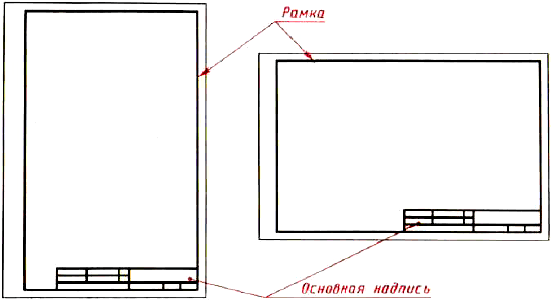                                   1	                                   2	1.Оформление листа формата А4(Позиция №2)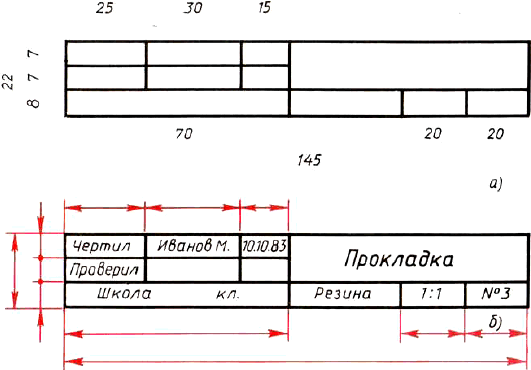 2.Чертим основную надпись учебного чертежа по заданным размерам.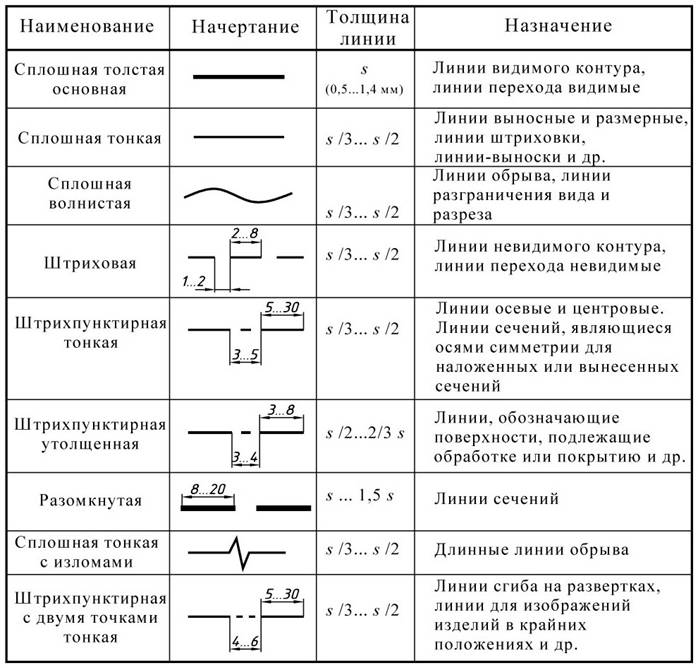 3.Данную таблицу заносим в конспект по черчению.4.  В альбоме лист чертежной бумаги формата А4. Вычертите рамку и графы основной надписи по размерам, указанным в первом задании и во втором. В этой рамке проведите различные линии, как показано на рисунке. 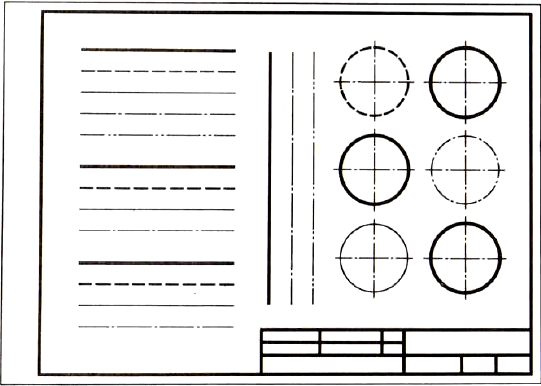 